* Please duplicate this page as required to detail each measurement submitted to Enidine. Please be specific for each data set. Include photos and description.. The Enidine Application Worksheet makes Wire Rope Isolator sizing easier and more accurate. Please include as much of the following information as possible and return the Worksheet to the Enidine contact listed. Upon receipt of this worksheet, you will receive a detailed analysis of your application and product recommendations. For custom design projects, an Enidine technical representative will consult with you for specification requirements. Typical report turnaround time is one week.*If you are unfamiliar with collecting vibration data, please call prior to customer visit and we can help guide you through the process.*Enidine Contact:Vincent Cauley	Distributor Name :Email:Vincent.Cauley@itt.comDistributor Contact:Direct:(716) 740 - 9210Email:Direct:Customer Information:Customer Information:Customer Information:Customer Information:Contact Name:     Company:Title:    Address:Department:City, State, ZipTelephone:Email:Brief description of company’s markets, products and services:Brief description of company’s markets, products and services:Brief description of company’s markets, products and services:Brief description of company’s markets, products and services:APPLICATION OVERVIEW:APPLICATION OVERVIEW:APPLICATION OVERVIEW:APPLICATION OVERVIEW:Application sketch, description, background, pictures:Application sketch, description, background, pictures:Application sketch, description, background, pictures:Application sketch, description, background, pictures:It is critical to establish X – Y – Z Axes relative to the machinery to be isolated and how each measurement is taken.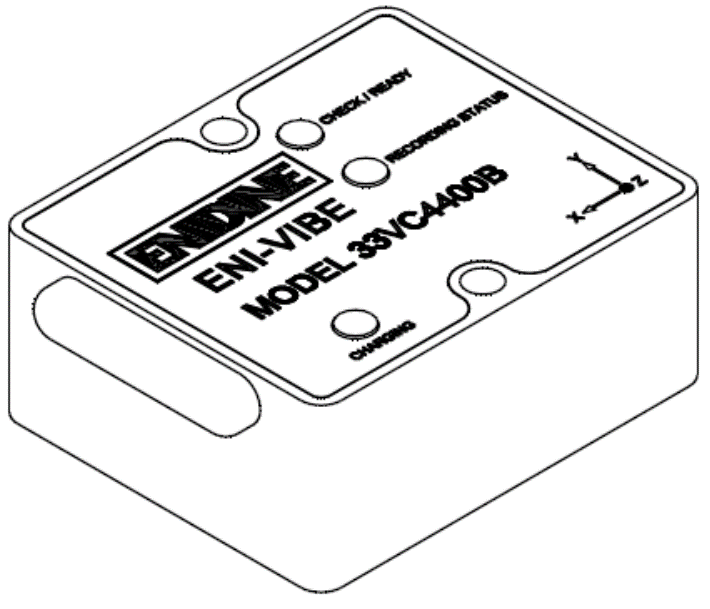 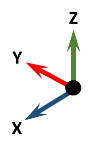 On the top of the Enivibe® unit, the X-Y-Z Axes are noted.For each data set recorded, please provide a picture showing the orientation of the Enivibe® as it is attached to the machinery being measured.Orientation of isolators, i.e, Compression, Shear/Roll, 45 Deg Comp/Roll Anticipated number of isolatorsIt is critical to establish X – Y – Z Axes relative to the machinery to be isolated and how each measurement is taken.On the top of the Enivibe® unit, the X-Y-Z Axes are noted.For each data set recorded, please provide a picture showing the orientation of the Enivibe® as it is attached to the machinery being measured.Orientation of isolators, i.e, Compression, Shear/Roll, 45 Deg Comp/Roll Anticipated number of isolatorsIt is critical to establish X – Y – Z Axes relative to the machinery to be isolated and how each measurement is taken.On the top of the Enivibe® unit, the X-Y-Z Axes are noted.For each data set recorded, please provide a picture showing the orientation of the Enivibe® as it is attached to the machinery being measured.Orientation of isolators, i.e, Compression, Shear/Roll, 45 Deg Comp/Roll Anticipated number of isolatorsIt is critical to establish X – Y – Z Axes relative to the machinery to be isolated and how each measurement is taken.On the top of the Enivibe® unit, the X-Y-Z Axes are noted.For each data set recorded, please provide a picture showing the orientation of the Enivibe® as it is attached to the machinery being measured.Orientation of isolators, i.e, Compression, Shear/Roll, 45 Deg Comp/Roll Anticipated number of isolatorsEQUIPMENT TO BE ISOLATED – OEM INFO:EQUIPMENT TO BE ISOLATED – OEM INFO:EQUIPMENT TO BE ISOLATED – OEM INFO:EQUIPMENT TO BE ISOLATED – OEM INFO:Manufacturer:Weight:Model:Dimensions:Fragility:Center of Gravity Location:PAGE ____  of ____PAGE ____  of ____PAGE ____  of ____PAGE ____  of ____APPLICATION DATA SET ___ :DATE OF MEASUREMENT:  APPLICATION DATA SET ___ :DATE OF MEASUREMENT:  APPLICATION DATA SET ___ :DATE OF MEASUREMENT:  APPLICATION DATA SET ___ :DATE OF MEASUREMENT:  Data Filename:Location:Test Number:Test Conditions:APPLICATION DATA SET ___ :DATE OF MEASUREMENT:  APPLICATION DATA SET ___ :DATE OF MEASUREMENT:  APPLICATION DATA SET ___ :DATE OF MEASUREMENT:  APPLICATION DATA SET ___ :DATE OF MEASUREMENT:  Data Filename:Location:Test Number:Test Conditions:PAGE ____  of ____PAGE ____  of ____PAGE ____  of ____PAGE ____  of ____